CHECKLIST SOLICITAÇÃO DE LICITAÇÃO PARA CONTRATAÇÃO DE MÃO DE OBRA COM DEDICAÇÃO EXCLUSIVA (TERCEIRIZADO)Este checklist tem como finalidade a verificação da documentação que deve ser autuada nos processos de solicitação de licitação para contratação de serviços com dedicação de mão de obra exclusiva (terceirizados).A numeração da primeira coluna indica a página dos documentos dispostos no processo SGPE. Antes do encaminhamento à SEA, deve-se adicionar este checklist preenchido como peça ao respectivo processo.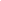 Assinatura do ServidorPROCESSO SGPE Nº. ____ /202XPROCESSO SGPE Nº. ____ /202XPROCESSO SGPE Nº. ____ /202XPROCESSO SGPE Nº. ____ /202XDESCRIÇÃOLegenda: PÁG. (página do documento no processo SGPE); N/A ( Não se aplica).DESCRIÇÃOLegenda: PÁG. (página do documento no processo SGPE); N/A ( Não se aplica).    PÁG N/A 01Autuação do Processo – observada abertura no SGP-e com:Assunto: 1267 – Aquisições e ContrataçõesClasse: 93 – Processo sobre Contratação de Serviços02Documento de Oficialização da Demanda – DOD, modelo disponível emhttps://www.sea.sc.gov.br/licitacoes-e-contratos/portal-de-contratos/servicos-terceirizados/.03Estudo Técnico Preliminar – ETP, modelo disponível em https://www.sea.sc.gov.br/licitacoes-e-contratos/portal-de-contratos/servicos-terceirizados/.04Termo de Referência contendo a especificação do objeto - conforme modelo disponibilizado no Portal de Contrato/Serviços Terceirizados (https://www.sea.sc.gov.br/licitacoes-e-contratos/portal-de-contratos/servicos-terceirizados/).05Declaração de inexistência de conflito entre quadro de servidores com postos solicitados – conforme modelo disponibilizado no Portal de Contrato/Serviços Terceirizados (https://www.sea.sc.gov.br/licitacoes-e-contratos/portal-de-contratos/servicos-terceirizados/).06Pedido de Aquisição preenchido no sistema WebLIC. O campo quantidade deve ser preenchido com o número de postos multiplicado pela quantidade de meses do contrato. 07Ofício do Ordenador de despesa do(a) requisitante solicitando a abertura de processo licitatório para a Gerência de Contratos (SEA/GECON), com antecedência mínima de 180 dias antes do vencimento do contrato que será substituído, contendo:- informações do contrato que a licitação solicitada substituirá (número/ano, valor mensal atualizado, vigência e quadro comparativo dos postos);- autorização do titular do órgão.